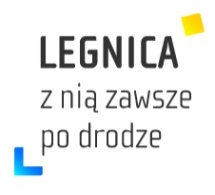 BR.0002. 10.2019. IIIProtokół Nr X/19sesji Rady Miejskiej Legnicyz dnia 24 czerwca 2019 r. w godz. 1000 do 1435Sesję otworzył Przewodniczący Rady Miejskiej Legnicy Jarosław Rabczenko. Na stan 23 radnych, w sesji uczestniczyło 23 radnych. Jest kworum i Rada może podejmować prawomocne decyzje. Lista obecności stanowi zał. nr 1 do protokołu.Przewodniczący powitał:Prezydenta Miasta Legnicy pana Tadeusza Krzakowskiego,zastępców Prezydenta Miasta Legnicy panią Jadwigę Zienkiewicz, pana Krzysztofa Duszkiewicza,Sekretarza Miasta pana Marka Białowąsa i Skarbnika Miasta panią Grażynę Nikodem – lista stanowi załącznik nr 2 do protokołu, dyrektorów Wydziałów Urzędu Miasta, kierowników jednostek organizacyjnych współpracujących z Radą, dyrektorów przedsiębiorstw, instytucji - lista stanowi zał. nr 3 i 4 do protokołu,przedstawicieli mass- mediów,mieszkańców miasta,internautów,wszystkich Radnych.Na wniosek Przewodniczącego Rada powołała sekretarzy obrad w składzie:Pana Arkadiusza Baranowskiego.Pana Ryszarda Kępę.Pana Łukasza Laszczyńskiego.Porządek obrad otrzymali wszyscy radni.Przyjęcie protokołu z poprzedniej sesji.Informacja o pracy Rady w okresie między sesjami.Raport z działalności Prezydenta Miasta Legnicy od 14 maja 2019 r. do 11 czerwca 2019 r.Raport z działalności Prezydenta Miasta Legnicy za 2018 r.Raport o stanie miasta za rok 2018 – (druk – X/2).Projekt uchwały w sprawie udzielenia Prezydentowi Miasta Legnicy wotum zaufania – (7/X).Projekt uchwały w sprawie rozpatrzenia i zatwierdzenia sprawozdania finansowego miasta Legnicy wraz ze sprawozdaniem z wykonania budżetu miasta Legnicy za rok 2018 – (druk – 2/X).Projekt uchwały w sprawie udzielenia absolutorium Prezydentowi Miasta Legnicy – (druk 8/X).Projekt uchwały w sprawie regulaminu dostarczania wody i odprowadzania ścieków (druk – 1/X).Projekt uchwały w sprawie wyrażenia zgody na najem lokalu użytkowego na czas nieoznaczony w drodze bezprzetargowej – (druk – 3/X).Projekt uchwały w sprawie wyrażenia zgody na najem lokalu użytkowego na czas nieoznaczony w drodze bezprzetargowej – (druk – 4/X).Projekt uchwały w sprawie określenia wzoru wniosku o wypłatę dodatku energetycznego                  – (druk – 5/X).Projekt uchwały zmieniający uchwałę w sprawie określenia szczegółowych warunków przyznawania świadczeń z pomocy społecznej oraz częściowego lub całkowitego zwolnienia z opłat za świadczenia z pomocy społecznej i trybu ich pobierania – (druk – 6/X).Projekt uchwały w sprawie powołania Zespołu Opiniującego Kandydatów na Ławników                       – (druk – 9/X).Projekt uchwały w sprawie zaciągnięcia od Komendanta Wojewódzkiego Policji we Wrocławiu informacji o kandydatach na ławników – (druk – 10/X).Projekt uchwały zmieniający uchwałę w sprawie wyboru składu osobowego Komisji Skarg Wniosków i Petycji Rady Miejskiej Legnicy – (druk 11/X).Projekt uchwały zmieniający uchwałę w sprawie wyboru składu osobowego Komisji Spraw Społecznych i Ekologii Rady Miejskiej Legnicy – (druk – 12/X).Projekt uchwały zmieniający uchwałę w sprawie wyboru składu osobowego Komisji Rewizyjnej Rady Miejskiej Legnicy – (druk 13/X).Interpelacje, zapytania i odpowiedzi.Komunikaty i sprawy różne.Przewodniczący Rady Jarosław Rabczenko poinformował, że Prezydent Miasta pismem z 21 czerwca 2019 r. wystąpił o wprowadzenie do porządku obrad:projektu uchwały zmieniającego uchwałę w sprawie Wieloletniej Prognozy Finansowej miasta Legnicy – (druk - 14/X). Zaproponował rozpatrzenie projektu uchwały w pkt. 19 porządku obrad.projektu uchwały w sprawie zmian budżetu miasta Legnicy na rok 2019 – (druk - 15/X). Zaproponował rozpatrzenie projektu uchwały w pkt. 20 porządku obrad.Przewodniczący postawił pod głosowanie wniosek o wprowadzenie do porządku obrad projektu uchwały zmieniającego uchwałę w sprawie Wieloletniej Prognozy Finansowej miasta Legnicy – (druk - 14/X) i rozpatrzeniu go w pkt. 19 porządku obrad.Rada przyjęła wniosek stosunkiem głosów; za – 23, przeciwne – 0, wstrzymujące – 0.Przewodniczący postawił pod głosowanie wniosek o wprowadzenie do porządku obrad projektu uchwały w sprawie zmian budżetu miasta Legnicy na rok 2019 – (druk - 15/X) i rozpatrzeniu go w pkt. 20 porządku obrad.Rada przyjęła wniosek stosunkiem głosów; za – 23, przeciwne – 0, wstrzymujące – 0.Ponadto Przewodniczący poinformował, że Klub Radnych Koalicji Obywatelskiej złożył wniosek o wprowadzenie do porządku obrad projektu uchwały zmieniającego uchwałę w sprawie ustalenia statutu Żłobka Nr 3 w Legnicy - (druk - 16/X). Zaproponował rozpatrzenie projektu uchwały w pkt. 21 porządku obrad.Rada przyjęła wniosek stosunkiem głosów; za – 16, przeciwne – 2, wstrzymujące – 2.Więcej uwag nie zgłoszono.Przystąpiono do realizacji przyjętego porządku obrad.Przyjęcie protokołów z poprzednich sesji.Informacja o pracy Rady w okresie między sesjami.Raport z działalności Prezydenta Miasta Legnicy od 14 maja 2019 r. do 11 czerwca 2019 r.Raport z działalności Prezydenta Miasta Legnicy za 2018 r.Raport o stanie miasta za rok 2018 – (druk – X/2).Projekt uchwały w sprawie udzielenia Prezydentowi Miasta Legnicy wotum zaufania – (7/X).Projekt uchwały w sprawie rozpatrzenia i zatwierdzenia sprawozdania finansowego miasta Legnicy wraz ze sprawozdaniem z wykonania budżetu miasta Legnicy za rok 2018                      – (druk – 2/X).Projekt uchwały w sprawie udzielenia absolutorium Prezydentowi Miasta Legnicy – (druk 8/X).Projekt uchwały w sprawie regulaminu dostarczania wody i odprowadzania ścieków (druk – 1/X).Projekt uchwały w sprawie wyrażenia zgody na najem lokalu użytkowego na czas nieoznaczony w drodze bezprzetargowej – (druk – 3/X).Projekt uchwały w sprawie wyrażenia zgody na najem lokalu użytkowego na czas nieoznaczony w drodze bezprzetargowej – (druk – 4/X).Projekt uchwały w sprawie określenia wzoru wniosku o wypłatę dodatku energetycznego                     – (druk – 5/X).Projekt uchwały zmieniający uchwałę w sprawie określenia szczegółowych warunków przyznawania świadczeń z pomocy społecznej oraz częściowego lub całkowitego zwolnienia z opłat za świadczenia z pomocy społecznej i trybu ich pobierania – (druk – 6/X).Projekt uchwały w sprawie powołania Zespołu Opiniującego Kandydatów na Ławników                 – (druk – 9/X).Projekt uchwały w sprawie zaciągnięcia od Komendanta Wojewódzkiego Policji we Wrocławiu informacji o kandydatach na ławników – (druk – 10/X).Projekt uchwały zmieniający uchwałę w sprawie wyboru składu osobowego Komisji Skarg Wniosków i Petycji Rady Miejskiej Legnicy – (druk 11/X).Projekt uchwały zmieniający uchwałę w sprawie wyboru składu osobowego Komisji Spraw Społecznych i Ekologii Rady Miejskiej Legnicy – (druk – 12/X).Projekt uchwały zmieniający uchwałę w sprawie wyboru składu osobowego Komisji Rewizyjnej Rady Miejskiej Legnicy – (druk 13/X).Projekt  uchwały zmieniającego uchwałę w sprawie Wieloletniej Prognozy Finansowej miasta Legnicy –  (druk - 14/X).Projekt uchwały w sprawie zmian budżetu miasta Legnicy na rok 2019 – (druk - 15/X).Projekt uchwały zmieniający uchwałę w sprawie ustalenia statutu Żłobka Nr 3 w Legnicy                     - (druk - 16/X).Interpelacje, zapytania i odpowiedzi.Komunikaty i sprawy różne.AD. pkt 1. PRZYJĘCIE PROTOKOŁU Z POPRZEDNIEJ SESJI.Przewodniczący poinformował, że protokół Nr 8 sesji z 27 maja i nr 9 sesji z 10 czerwca 2019 r. znajdują się do wglądu w Biurze Rady od dnia podpisania.Uwag nie zgłoszono.Przewodniczący zaproponował przyjęcie protokołów nr 8 i 9 do akceptującej wiadomości Rady.Sprzeciwu nie zgłoszono.Rada przyjęła do akceptującej wiadomości protokół Nr 8 sesji z dnia 27 maja 2019 r. i Nr 9 sesji z dnia 10 czerwca 2019 r.AD. pkt 2. INFORMACJA O PRACY RADY W OKRESIE MIĘDZY SESJAMI.Informację nr 7/2019 w okresie od 22 maja 2019 r. do 18 czerwca 2019 r. otrzymali wszyscy Radni.Uwag nie zgłoszono.Przewodniczący zaproponował przyjęcie „Informacji...” do akceptującej wiadomości Rady.Sprzeciwu nie zgłoszono.Rada przyjęła Informację o pracy Rady 7/2019 w okresie od 22 maja 2019 r. do 18 czerwca 2019 r.  do akceptującej wiadomości.Informacja stanowi załącznik nr 5 do protokołu.AD. pkt 3. RAPORT Z DZIAŁALNOŚCI PREZYDENTA MIASTA LEGNICY OD 14 MAJA 2019 R. DO 11 CZERWCA 2019 R.Raport otrzymali wszyscy Radni.Komisje nie omawiały raportu.Uwag nie zgłoszono.Przewodniczący zaproponował przyjęcie „Raportu...” do akceptującej wiadomości Rady.Sprzeciwu nie zgłoszono.Rada przyjęła Raport z działalności Prezydenta Miasta Legnicy od 14 maja 2019 r. do 11 czerwca 2019 r.  do akceptującej wiadomości.Raport stanowi załącznik nr 6 do protokołu.AD. pkt 4. RAPORT Z DZIAŁALNOŚCI PREZYDENTA MIASTA LEGNICY ZA 2018 R.Raport otrzymali wszyscy Radni.Komisje nie omawiały raportu.Uwag nie zgłoszono.Przewodniczący zaproponował przyjęcie „Raportu...” do akceptującej wiadomości Rady.Sprzeciwu nie zgłoszono.Rada przyjęła Raport z działalności Prezydenta Miasta Legnicy za 2018  rok do akceptującej wiadomości.Raport stanowi załącznik nr 7 do protokołu.AD. pkt 5. i 6. RAPORT O STANIE MIASTA ZA ROK 2018 – (DRUK – X/2).Raport otrzymali wszyscy radni.Przewodniczący poinformował, że Komisje Spraw Społecznych i Ekologii, Edukacji Kultury i Sportu zapoznały się z Raportem. Komisja Rewizyjna nie omawiała Raportu. Komisje Gospodarki, Budżetu i Finansów pozytywnie zaopiniowały Raport.Przewodniczący poinformował, że radni otrzymali projekt uchwały w sprawie udzielenia wotum zaufania Prezydentowi Miasta Legnicy – (druk 7/X).Poinformował, że Komisje Spraw Społecznych i Ekologii, Edukacji Kultury i Sportu; Rewizyjna nie omawiały projektu uchwały, Komisje Gospodarki i Budżetu i Finansów pozytywnie zaopiniowały projekt uchwały w sprawie udzielenia wotum zaufania Prezydentowi Miasta Legnicy – (druk 7/X).Przewodniczący Rady Jarosław Rabczanko otworzył debatę nad Raportem o stanie miasta za 2018 r. i poinformował, że w debacie czas wypowiedzi radnych jest nieograniczony.Przewodniczący poprosił Pana Tadeusza Krzakowskiego Prezydenta Miasta Legnicy o przedstawienie prezentacji Raportu o stanie miasta za 2018 rok.Prezydent Miasta Legnicy Tadeusz Krzakowski podczas prezentacji omówił szczegółowo Raport o stanie miasta za 2018 r. cytat: „ Raport ten zawiera informacje, które wynikają z zapisu ustawowego. Są to informacje o realizacji strategii rozwoju miasta, programów uchwalanych przez Radę Miejską Legnicy. To również sprawozdania z realizacji Legnickiego Budżetu Obywatelskiego, Sprawozdanie z realizacji uchwał Rady Miejskiej Legnicy. Są też wskaźniki, i parametry, które określa ustawa i które w tym raporcie się znalazły” Koniec cytatu. Prezentacja zawierała:ogólne informacje o mieście,demografia, bezrobocie.Finanse gminy,strukturę dochodów budżetu,wykonanie dochodów budżetu,strukturę wydatków budżetu,wykonanie wydatków budżetu,środki zewnętrzne.Oświata i wychowanie,opieka nad dziećmi do lat 3,przedszkola,szkoły podstawowe gimnazja,finansowanie realizacji zadań oświatowych.Zieleń w mieście.Kultura.Legnicka Biblioteka Publiczna,Muzeum Miedzi,zbiory muzealne,działalność,Legnickie Centrum Kultury,Galeria Sztuki,Młodzieżowe Centrum Kultury,Teatr.Sport.Ośrodek Sportu i Rekreacji,wydatki w zakresie kultury fizycznej,baza sportowa,stypendia sportowe,projekty i programy aktywizacji ruchowej dzieci i młodzieży,imprezy, wydarzenia i atrakcje sportowe.Ochrona środowiska,ochrona przyrody,ochrona klimatu i powietrza,ochrowa zasobów wodnych,ochrona środowiska przed hałasem,edukacja ekologiczna.Inwestycje i zakupy inwestycyjne.Lokalny Programy Rewitalizacji.Legnicki Budżet Obywatelski.Ochrona zdrowia i pomoc społeczna.Dom Pomocy Społecznej,pomoc dla osób starszych i niepełnosprawnych,polityka senioralna,polityka prorodzinna, piecza zastępcza,realizacja i profilaktyka społeczna.Spółki komunalne.Miejskie Przedsiębiorstwo Komunikacyjne sp. z o. o. w Legnicy,Towarzystwo Budownictwa Społecznego „TBS” sp. z o. o. w Kamiennej Górze,Legnickie Przedsiębiorstwo Wodociągów i Kanalizacji sp. z o. o. w Legnicy,Legnickie Przedsiębiorstwo Gospodarki Komunalnej sp. z o. o. w Legnicy,Strefa Aktywności Gospodarczej sp. z o. o. w Legnicy.Współpraca gminy.Realizacja uchwal Rady Miejskiej Legnicy.Przewodniczący podziękował, za przedstawienie i omówienie Raportu o stanie miasta za 2018 r.Radny Maciej Kupaj zapytał, jak wygląda kwestia zagospodarowanie terenu byłego lotniska.Prezydent Miasta Legnicy Tadeusz Krzakowski poinformował, że cytat; „sprawa jest w toku mamy teren pod funkcję gospodarczą i do tego przygotowujemy się. Jednak kluczową kwestią jak się okazuje jest budowa drogi z dostępem do autostrady, bezpośrednio z ronda Bitwy Legnickiej. Niezależnie od tego prowadzimy rozmowy z kontrahentami, którzy interesują się terenem. Jest również zaangażowanie specjalnej strefy ekonomicznej (…). Z informacji otrzymanych wynika, że trwają rozmowy na poziomie rządowym w zakresie udzielanych bonifikat i ulg, które mogą być ewentualnie udzielane inwestorowi. Poza tym decyzją pan premiera Morawieckiego i Rządu cała Polska stała się specjalną strefa ekonomiczną i w tym momencie ten teren staje się również konkurencyjny dla innych terenów. (…).  Jak wcześniej wspomniałem w tej chwili głównym wyzwaniem dla nas będzie rozpoczęcie tej drogi”. Koniec cytatu.Radny Maciej Kupaj zapytał, czy były przeprowadzone przetargi na teren po byłym lotnisku, które nie doszły do skutku.Prezydent Miasta Legnicy - były dwa przetargi.Radny Andrzej Lorenc zapytali, jak wygląda sprawa przekazania obiektu po byłej Szkole Rolniczej dla fundacji „Ocelot” w Legnicy.Prezydent Miasta Legnicy poinformował, że obiekt został przekazany fundacji „Ocelot” zgodnie z podjętą uchwałą Rady Miejskiej Legnicy. Obecnie fundacja prowadzi prace adaptacyjne.Radny Maciej Kupaj zapytał, jak wygląda koncepcja realizacji tras rowerowych w mieście.Prezydent Miasta Legnicy poinformował, że budowa ścieżek rowerowych jest realizowana zgodnie z przyjętymi założeniami. Radna Joanna Śliwińska –Łokaj zapytała jak wygląda wycinka drzew w mieście.Prezydent Miasta Legnicy Tadeusz Krzakowski poinformował, ze drzewa są wycinane ze względu na zły stan i zagrożenie bezpieczeństwa mieszkańców. Zaznaczył, że wycinki są uzgadniane z dendrologiem. Równocześnie w miejsce usuniętego drzewa wykonywane jest nowe nasadzenie. Radny Maciej Kupaj zapytał jak wygląda przebudowa Teatru Letniego cytat: „pierwotnie zakładaliśmy realizację inwestycji w kwocie 19 mln zł.  Jednak w związku z brakiem możliwości wyboru wykonawcy, ze względu na znacznie przekroczoną kwotę oferowaną przez wykonawcę, postanowił Pan inwestycję rozłożyć na etapy. (…). Czy po zakończeniu etapu pierwszego, będzie mogło funkcjonować Centrum Kultury zgodnie z pierwotnym założeniem”. Koniec cytatu.Prezydent Miasta Legnicy udzielił wyczerpującej odpowiedzi.Przewodniczący Rady Jarosław Rabczenko zapytał, cytat: „podczas prezentacji wydatków w ubiegłorocznym budżecie, pojawiły się kwoty z tytułu dotacji. (…). Ja prześledziłem dokładnie budżet i Raport o stanie miasta i nie znalazłem potwierdzenia tych kwot. Po pierwsze, za rok ubiegły z tytułu wydatków majątkowych dotacje sięgnęły 10,28 mln. zł. Na stronie setnej Raportu, też mamy wyspecyfikowane działania, które były współfinansowane ze środków i poza zakupem taboru autobusowego i jakimiś drobnymi rzeczami, ja nie widzę tych środków, które były przeznaczane ze środków unijnych na miejskie inwestycje. Proszę o przybliżenie tego tematu, dlaczego te liczby się różnią i z czego wynika ta rozbieżność”. Koniec cytatu.Prezydent Miasta Legnicy poinformował, że cytat: „informacja, którą państwo macie za rok 2018 dotyczy pozyskanych, czy uzyskanych decyzji o wysokości dofinansowania i podpisanych umów. Natomiast konsumpcja tych pieniędzy będzie odbywała się w następnych latach, takie jak np. „Legnica, oświata dla przyszłości”, to jest projekt na blisko ponad 5 mln. zł., a jego główne zaangażowanie finansowe będzie miało miejsce w tym roku. (…). Natomiast część tych środków o których tam była mowa wynikała również z wcześniej zawartych umów i wydatkowanych w budżecie o którym pan przewodniczący mówił”. Koniec cytatu.Przewodniczący poprosił aby w przyszłości umieszczać w informacji, jakie środki zostały wydatkowane, a jakie pozostają nie wykorzystane.Prezydent poinformował, że w następnym roku poprawiony zostanie zapis w Raporcie.Przewodniczący zapytał, czy przedstawiciele klubów radnych chcą zabrać głos w debacie nad Raportem o stanie miasta za 2018 r.Przedstawiciele klubów nie zabrali głosu.Więcej uwag nie zgłoszono.Przewodniczący poinformował, że nie wpłynęły wnioski mieszkańców o udział w debacie nad raportem. Zgodnie z art. 28aa ust. 8 i 9 ustawy o samorządzie gminnym - mieszkaniec, który chciałby zabrać głos w debacie nad raportem, składa do przewodniczącego rady pisemne zgłoszenie, poparte podpisami 50 osób. Zgłoszenie składa się najpóźniej w dniu poprzedzającym dzień, na który zwołana została sesja, podczas której ma być przedstawiany raport o stanie gminy.Prezydent podziękował za dyskusję i wyrażone opinie na temat Raportu o stanie miasta za 2018 r. Więcej uwag nie zgłoszono.Przewodniczący poinformował, że od dnia jutrzejszego będzie na urlopie i nie będzie mogli podpisywać podjętych przez Radę uchwał. Przewodniczący przekazał dalsze prowadzenie sesji Rady Miejskiej Legnicy wiceprzewodniczącemu Rady panu Łukaszowi Laszczyńskiemu. Wiceprzewodniczący Rady Łukasz Laszczyński postawił pod głosowanie projekt uchwały w sprawie udzielenia wotum zaufania Prezydentowi Miasta Legnicy – (druk 7/X).Sprzeciwu nie zgłoszono.Rada podjęła uchwałę Nr X/127/19 w sprawie udzielenia wotum zaufania Prezydentowi Miasta Legnicy – stosunkiem głosów; za – 15, przeciwne – 0, wstrzymujące – 8.Uchwała wraz z Raportem o stanie miasta za 2018 rok stanowią załącznik nr 8 i 9 do protokołu.Wiceprzewodniczący Rady Łukasz Laszczyński ogłosił przerwę w obradach.Po przerwie Wiceprzewodniczący Rady Łukasz Laszczyński wznowił obrady.AD. pkt 7. PROJEKT UCHWAŁY W SPRAWIE ROZPATRZENIA I ZATWIERDZENIA SPRAWOZDANIA FINANSOWEGO MIASTA LEGNICY WRAZ ZE SPRAWOZDANIEM Z WYKONANIA BUDŻETU MIASTA LEGNICY ZA ROK 2018 – (druk – 2/X).Wiceprzewodniczący poinformował, że radni otrzymali:projekt uchwały,zarządzenie Nr 231/PM/2019 Prezydenta Miasta Legnicy z dnia 29 marca 2019 r. w sprawie przedstawienia sprawozdania z wykonania budżetu miasta Legnicy za rok 2018, sprawozdań z wykonania planów finansowych miejskich instytucji kultury za rok 2018 i informacji o stanie mienia miasta Legnicy (druk – X/1),zarządzenie Nr 371/PM/2019 Prezydenta Miasta Legnicy z dnia 24 maja 2019 r. w sprawie przekazania sprawozdania finansowego miasta Legnicy za rok 2018 – (druk – X/1),uchwałę Nr II/28/2019 Składu Orzekającego Regionalnej Izby Obrachunkowej we Wrocławiu z dnia 26 kwietnia 2019 r. w sprawie opinii o przedłożonym przez Prezydenta Miasta Legnicy sprawozdaniu rocznym z wykonania budżetu miasta Legnicy za 2018 rok. załącznik nr 10 do protokołu.Poinformował, że Komisje Edukacji, Kultury i Sportu, Rewizyjna, Gospodarki, Budżetu i Finansów pozytywnie zaopiniowały projekt uchwały. Komisja Spraw Społecznych i Ekologii  nie omawiała projektu uchwały.Ponadto poinformował, że:Komisja Spraw Społecznych i Ekologii zapoznała się z zarządzeniem Nr 231/PM/2019 Prezydenta Miasta Legnicy z dnia 29 marca 2019 r. w sprawie przedstawienia sprawozdania z wykonania budżetu miasta Legnicy za rok 2018, sprawozdań z wykonania planów finansowych miejskich instytucji kultury za rok 2018 i informacji o stanie mienia miasta Legnicy, zarządzeniem Nr 371/PM/2019 Prezydenta Miasta Legnicy z dnia 24 maja 2019 r. w sprawie przekazania sprawozdania finansowego miasta Legnicy za rok 2018 – (druk – X/1)  oraz z uchwałą Nr II/28/2019 Składu Orzekającego Regionalnej Izby Obrachunkowej we Wrocławiu z dnia 26 kwietnia 2019 r. w sprawie opinii o przedłożonym przez Prezydenta Miasta Legnicy sprawozdaniu rocznym z wykonania budżetu miasta Legnicy za 2018 rok.Komisja Edukacji, Kultury i Sportu przyjęła do akceptującej wiadomości sprawozdanie finansowe miasta Legnicy, sprawozdanie z wykonania budżetu miasta Legnicy za rok 2018, uchwałę Nr II/28/2019 Składu Orzekającego Regionalnej Izby Obrachunkowej we Wrocławiu z dnia 26 kwietnia 2019 r. w sprawie opinii o przedłożonym przez Prezydenta Miasta Legnicy sprawozdaniu rocznym z wykonania budżetu miasta Legnicy za 2018 rok.Komisje Rewizyjna i Komisja Budżetu i Finansów pozytywnie zaopiniowały sprawozdanie finansowe miasta Legnicy, sprawozdanie z wykonania budżetu miasta Legnicy za rok 2018, sprawozdanie z wykonania planów finansowych miejskich instytucji kultury, informację o stanie mienia miasta Legnicy – (druk X/1) oraz zapoznała się z uchwałą Nr II/28/2019 Składu Orzekającego Regionalnej Izby Obrachunkowej we Wrocławiu z dnia 26 kwietnia 2019 r. w sprawie opinii o przedłożonym przez Prezydenta Miasta Legnicy sprawozdaniu rocznym z wykonania budżetu miasta Legnicy za 2018 rok.Wiceprzewodniczący zaproponował następujący tryb rozpatrywania tego punktu. Skarbnik Miasta Legnicy pani Grażyna Nikodem przedstawi prezentację z wykonania budżetu miasta Legnicy za rok 2018, następnie głos zabiorą przedstawiciele klubów, rozpatrzymy sprawozdanie finansowe miasta Legnicy wraz ze sprawozdaniem z wykonania budżetu miasta Legnicy za rok 2018 i przegłosujemy projekt uchwały. Sprzeciwu nie zgłoszono.Wiceprzewodniczący poprosił panią Grażynę Nikodem Skarbnika Miasta Legnicy o przedstawienie prezentacji.Grażyna Nikodem Skarbnik miasta Legnicy omówiła i przedstawiła wizualną prezentację z wykonania budżetu miasta Legnicy za rok 2014. Prezentacja przedstawiała:plan dochodów i wydatków budżetu miasta Legnicy w roku 2018,wykonanie dochodów budżetu miasta Legnicy w roku 2018,strukturę dochodów budżetu miasta Legnicy w roku 2018,wykonanie głównych grup dochodów budżetu miasta Legnicy w roku 2018,dochody własne budżetu miasta Legnicy w roku 2018,dotacje i subwencje budżetu miasta Legnicy w roku 2018,środki zewnętrzne w budżecie miasta Legnicy w roku 2018,wykonanie wydatków budżetu miasta Legnicy w roku 2018,strukturę wydatków budżetu miasta Legnicy w roku 2018,strukturę wydatków bieżących budżetu miasta Legnicy w roku 2018,strukturę wynagrodzeń i składek od nich naliczanych w roku 2018,strukturę wydatków na zadania oświatowe w roku 2018,strukturę wydatków na zadania w sferze pomocy społecznej w roku 2018,strukturę dotacji udzielanych z budżetu miasta Legnicy w roku 2018,strukturę wydatków majątkowych budżetu miasta Legnicy w roku 2018,strukturę wydatków i zakupów inwestycyjnych w roku 2018,strukturę wydatków remontowych w roku 2018,remonty i inwestycje budżetu miasta Legnicy w roku 2018,dochody, wydatki i wynik ogółem budżetu miasta Legnicy w roku 2018,dochody, wydatki i wynik bieżący budżetu miasta Legnicy w roku 2018,kwotę długu miasta Legnicy w roku 2018,spełnienie wskaźnika spłaty zobowiązani określonego w art. 243 ustawy o finansach publicznych,Przykładowe realizacje zadań inwestycyjnych w roku 2018:rewitalizacja zdegradowanych obszarów Zakaczawia w Legnicy – budowa bulwaru nad Kaczawą wraz z przebudową ul. Nadbrzeżnej,rewitalizacja zdegradowanych obszarów Zakaczawia w Legnicy – przebudowa ul. wrocławskiej od placu Sybiraków do ul. nadbrzeżnej,rewitalizacja zdegradowanych obszarów Zakaczawia w Legnicy rozbudowa i adaptacja budynku przy ul. Kościelnej 3 na potrzeby Centrum Integracji Społecznej,rewitalizacja zdegradowanych obszarów Zakaczawia w Legnicy renowacja części wspólnych wielorodzinnych budynków mieszkalnych przy ul. kościelnej 2, Kamiennej 2a,4,5,6,przebudowa zatoki autobusowej wraz z wymianą nawierzchni jezdni w ciągu al. J. Piłsudskiego i ul. W. Sikorskiego,budowa i przebudowa chodników w mieście – ul. Gałczyńskiego,budowa i przebudowa chodników w mieście – ul. Powstańców Śląskich,budowa parkingu przy ul. Wielkiej Niedźwiedzicy,adaptacja budynku przy ul. Krzemienieckiej 1 na potrzeby przedszkola i żłobka publicznego,termomodernizacja budynków przedszkola Nr 13 przy ul. W. Niedźwiedzicy,przebudowa placu zabaw przy ul. Smolarskiej,Legnicki Budżet Obywatelski w roku 2018:ogródek wielopokoleniowy do zabawy i uprawiania sportu przy ul. bydgoskiej,budowa chodników wzdłuż ul. Spokojnej (od strony ul. Bocianiej), przebudowa terenu wydłuż Rodzinnego Ogrodu Działkowego „Szarotka”,przebudowa chodnika przy ul. Szaniawskiego 1 – Gombrowicza 21,„park trampolinowy przy szkole Podstawowej nr 7,przebudowa wnętrza blokowego w rejonie ul. Daszyńskiego, Kartuska, K. Wielkiego, Czarnieckiego,przebudowa nawierzchni przy. Al. Rzeczypospolitej 58,budowa ogrodzenia i skweru wypoczynkowego przy ul. Oświęcimskiej,zagospodarowanie terenów zielonych na cele aktywnego wypoczynku przy ul. Stanisławowskiej,przebudowa chodników w obrębie ul. Piechoty, Artyleryjskiej, Saperskiej,rozbudowa centrum sportowo-rekreacyjnego na osiedlu Sienkiewicza,Zieleń w mieście:Rynek,Plac Powstańców Wielkopolskich,Plac Słowiański,Ronda legnickie,Palmiarnia.Przykładowe wydarzenia kulturalne i sportowo-rekreacyjne w roku 2018. Wiceprzewodniczący Rady Łukasz Laszczyński podziękował za prezentację i poprosił o zabranie głosu przedstawicieli poszczególnych klubów radnych.Przedstawiciele klubów nie zabrali głosu.Więcej uwag nie zgłoszono.Wiceprzewodniczący poprosił o zabranie głosu radnego Arkadiusza Baranowskiego Przewodniczącego Komisji Budżetu i Finansów Rady Miejskiej Legnicy.Rany Arkadiusz Baranowski nie zabrał głosu.Więcej uwag nie zgłoszono.Wiceprzewodniczący Rady postawił pod głosowanie projekt uchwały w sprawie rozpatrzenia i zatwierdzenia sprawozdania finansowego miasta Legnicy wraz ze sprawozdaniem z wykonania budżetu miasta Legnicy za rok 2018.Sprzeciwu nie zgłoszono.Rada podjęła uchwałę Nr X/128/19 w sprawie rozpatrzenia i zatwierdzenia sprawozdania finansowego miasta Legnicy wraz ze sprawozdaniem z wykonania budżetu miasta Legnicy za rok 2018  - stosunkiem głosów: za – 14, przeciwne – 0, wstrzymujące – 8.Uchwała stanowi załącznik nr 11 do protokołu.AD. pkt 8. PROJEKT UCHWAŁY W SPRAWIE UDZIELENIA ABSOLUTORIUM PREZYDENTOWI MIASTA LEGNICY – (druk 8/X).Wiceprzewodniczący poinformował, że radni otrzymali:projekt uchwały,wniosek Komisji Rewizyjnej Rady Miejskiej Legnicy z dnia 10 czerwca 2019 r. w sprawie udzielenia absolutorium Prezydentowi miasta Legnicy za rok 2018 – załącznik nr 12 do protokołu,uchwałę Nr II/48/2019 Składu Orzekającego Regionalnej Izby Obrachunkowej we Wrocławiu z dnia 14 czerwca  2019 roku w sprawie opinii o wniosku Komisji Rewizyjnej Rady Miejskiej Legnicy w sprawie udzielenie absolutorium Prezydentowi Miasta Legnicy za 2018 rok – załącznik nr 13 do protokołu. Ponadto poinformował, że:Komisje Rewizyjna, Gospodarki, Budżetu i Finansów pozytywnie zaopiniowały projekt uchwały Pozostałe komisje nie omawiały projektu uchwały.Wiceprzewodniczący poprosił radną Panią Joannę Śliwińska-Łokaj Przewodniczącą Komisji Rewizyjnej o przedstawienie wniosku w sprawie udzielenia absolutorium Prezydentowi Miasta Legnicy za rok 2018.Radna Joanna Śliwińska – Łokaj Przewodnicząca Komisji Rewizyjnej poinformowała, że Komisja Rewizyjna pozytywnie zaopiniowała sprawozdanie z wykonania budżetu miasta Legnicy za rok 2018, sprawozdanie z wykonania planów finansowych miejskich instytucji kultury za rok 2018, informację o  stanie mienia miasta Legnicy oraz sprawozdanie finansowe miasta Legnicy za rok 2018. Za udzieleniem opinii pozytywnej przemawiały również wyniki kontroli przeprowadzonych przez Zespoły Kontrolne Komisji Rewizyjnej, w zakresie wykonania budżetu miasta Legnicy za rok 2018, w którym nie stwierdzono naruszeń dyscypliny budżetowej oraz uchwała Nr II/28/2019 Składu Orzekającego Regionalnej Izby Obrachunkowej we Wrocławiu z dnia 26 kwietnia 2019 r. w sprawie opinii o przedłożonym przez Prezydenta Miasta Legnicy sprawozdaniu rocznym z wykonania budżetu miasta Legnicy za 2018 rok.Wiceprzewodniczący zapytał, czy przedstawiciele klubów radnych chcą zabrać głos.Przedstawiciele klubów nie zabrali głosu.Uwag do projektu uchwały nie zgłoszono.Wiceprzewodniczący postawił pod głosowanie zgodnie z wnioskiem Komisji Rewizyjnej projekt uchwały w sprawie udzielenia absolutorium Prezydentowi Miasta Legnicy- (druk 8/X).Sprzeciwu nie zgłoszono.Rada podjęła uchwałę Nr X/129/19 w sprawie udzielenia absolutorium Prezydentowi Miasta Legnicy - stosunkiem głosów: za – 14, przeciwne – 0, wstrzymujące – 9.Uchwała stanowi załącznik nr 14 do protokołu.AD. pkt 9. PROJEKT UCHWAŁY W SPRAWIE REGULAMINU DOSTARCZANIA WODY I ODPROWADZANIA ŚCIEKÓW - (druk – 1/X).Projekt uchwały otrzymali wszyscy radni.Wiceprzewodniczący poinformował, że Komisje Edukacji, Kultury i Sportu, Rewizyjna, Gospodarki, Budżetu i Finansów pozytywnie zaopiniowały projekt uchwały. Komisja Spraw Społecznych i Ekologii nie omawiała projektu uchwały.Uwag nie zgłoszono.Wiceprzewodniczący postawił pod głosowanie projekt uchwały w sprawie regulaminu dostarczania wody i odprowadzania ścieków – (druk 1/X).Rada podjęła uchwałę Nr X/130/19 w sprawie regulaminu dostarczania wody i odprowadzania ścieków – stosunkiem głosów: za – 21, przeciwne – 0, wstrzymujące – 2.Uchwała stanowi załącznik nr 15 do protokołu.AD. pkt 10. PROJEKT UCHWAŁY W SPRAWIE WYRAŻENIA ZGODY NA NAJEM LOKALU UŻYTKOWEGO NA CZAS NIEOZNACZONY W DRODZE BEZPRZETARGOWEJ – (druk – 3/X).Projekt uchwały otrzymali wszyscy radni.Wiceprzewodniczący poinformował, że Komisje Edukacji, Kultury i Sportu, Rewizyjna, Gospodarki, Budżetu i Finansów pozytywnie zaopiniowały projekt uchwały. Komisja Spraw Społecznych i Ekologii  nie omawiała projektu uchwały.Uwag nie zgłoszono.Wiceprzewodniczący postawił pod głosowanie projekt uchwały w sprawie wyrażenia zgody na najem lokalu użytkowego na czas nieoznaczony w drodze bezprzetargowej – (druk – 3/X).Rada podjęła uchwałę Nr X/131/19 w sprawie wyrażenia zgody na najem lokalu użytkowego na czas nieoznaczony w drodze bezprzetargowej – stosunkiem głosów: za – 12, przeciwne – 3, wstrzymujące – 8.Uchwała stanowi załącznik nr 16 do protokołu.AD. pkt 11. PROJEKT UCHWAŁY W SPRAWIE WYRAŻENIA ZGODY NA NAJEM LOKALU UŻYTKOWEGO NA CZAS NIEOZNACZONY W DRODZE BEZPRZETARGOWEJ – (druk – 4/X).Projekt uchwały otrzymali wszyscy radni.Wiceprzewodniczący poinformował, że Komisje Edukacji, Kultury i Sportu, Rewizyjna, Gospodarki, Budżetu i Finansów pozytywnie zaopiniowały projekt uchwały. Komisja Spraw Społecznych i Ekologii nie omawiała projektu uchwały.Uwag nie zgłoszono.Wiceprzewodniczący postawił pod głosowanie projekt uchwały w sprawie wyrażenia zgody na najem lokalu użytkowego na czas nieoznaczony w drodze bezprzetargowej – (druk – 4/X).Rada podjęła uchwałę Nr X/132/19 w sprawie wyrażenia zgody na najem lokalu użytkowego na czas nieoznaczony w drodze bezprzetargowej – stosunkiem głosów: za – 12, przeciwne – 3, wstrzymujące - 8.Uchwała stanowi załącznik nr 17 do protokołu.AD. pkt 12. PROJEKT UCHWAŁY W SPRAWIE OKREŚLENIA WZORU WNIOSKU O WYPŁATĘ DODATKU ENERGETYCZNEGO – (druk – 5/X).Projekt uchwały otrzymali wszyscy radni.Wiceprzewodniczący poinformował, że Komisje Edukacji, Kultury i Sportu, Rewizyjna, Gospodarki, Budżetu i Finansów pozytywnie zaopiniowały projekt uchwały. Komisja Spraw Społecznych i Ekologii nie omawiała projektu uchwały.Uwag nie zgłoszono.Wiceprzewodniczący postawił pod głosowanie projekt uchwały w sprawie określenia wzoru wniosku o wypłatę dodatku energetycznego – (druk – 5/X).Rada podjęła uchwałę Nr X/133/19 w sprawie określenia wzoru wniosku o wypłatę dodatku energetycznego – stosunkiem głosów: za – 22, przeciwne – 0, wstrzymujące – 1.Uchwala stanowi załącznik nr 18 do protokołu.AD. pkt 13. PROJEKT UCHWAŁY ZMIENIAJĄCY UCHWAŁĘ W SPRAWIE OKREŚLENIA SZCZEGÓŁOWYCH WARUNKÓW PRZYZNAWANIA ŚWIADCZEŃ Z POMOCY SPOŁECZNEJ ORAZ CZĘŚCIOWEGO LUB CAŁKOWITEGO ZWOLNIENIA Z OPŁAT ZA ŚWIADCZENIA Z POMOCY SPOŁECZNEJ I TRYBU ICH POBIERANIA – (druk – 6/X).Projekt uchwały otrzymali wszyscy radni.Wiceprzewodniczący poinformował, że Komisje Edukacji, Kultury i Sportu, Rewizyjna, Gospodarki, Budżetu i Finansów pozytywnie zaopiniowały projekt uchwały. Komisja Spraw Społecznych i Ekologii  nie omawiała projektu uchwały.Uwag nie zgłoszono.Wiceprzewodniczący postawił pod głosowanie projekt uchwały w sprawie zmieniający uchwałę w sprawie określenia szczegółowych warunków przyznawania świadczeń z pomocy społecznej oraz częściowego lub całkowitego zwolnienia z opłat za świadczenia z pomocy społecznej i trybu ich pobierania – (druk – 6/X).Rada podjęła uchwałę Nr X/134/19 zmieniającą uchwałę w sprawie określenia szczegółowych warunków przyznawania świadczeń z pomocy społecznej oraz częściowego lub całkowitego zwolnienia z opłat za świadczenia z pomocy społecznej i trybu ich pobierania – stosunkiem głosów: za – 23, przeciwne – 0, wstrzymujące – 0.Uchwała stanowi załącznik nr 19 do protokołu.AD. pkt 14. PROJEKT UCHWAŁY W SPRAWIE POWOŁANIA ZESPOŁU OPINIUJĄCEGO KANDYDATÓW NA ŁAWNIKÓW – (druk – 9/X).Projekt uchwały otrzymali wszyscy radni.Wiceprzewodniczący, poinformował że Komisja Gospodarki pozytywnie zaopiniowała projekt uchwały, Komisja Budżetu i Finansów zapoznała się z projektem uchwały. Pozostałe Komisje nie omawiały projektu uchwały. Ponadto poinformował, że Prezes Sądu Okręgowego w Legnicy nie przedstawił kandydata do Zespołu, dlatego Przewodniczący Rady przedstawił radnym II wersję projektu uchwały, Zespół będzie się składał z Radnych Rady Miejskiej Legnicy.Pismo Prezesa Sądu Okręgowego w Legnicy stanowi załącznik nr 20 do protokołu.Wiceprzewodniczący poinformował, że Klub Radnych Komitetu Wyborczego Wyborców Tadeusza Krzakowskiego zgłosił radnego Marka Filipka.Radny Marek Filipek wyraził zgodę na kandydowanie.Wiceprzewodniczący zaproponował, aby w skład Zespołu weszli przedstawiciele Klubów Radnych.Sprzeciwu nie zgłoszono.Wiceprzewodniczący poprosił o zgłaszanie kandydatów:Radny Maciej Kupaj zgłosił kandydaturę radnej Aleksandry Krzeszewskiej.Radny Andrzej Lorenc zgłosił kandydaturę radnego Zbigniewa Rogalskiego.Radny Zbigniew Rogalski zgłosił kandydaturę radnego Andrzeja Lorenca. Zgłoszeni kandydaci wyrazili zgodę.Więcej kandydatur nie zgłoszono. Wiceprzewodniczący odczytał listę zgłoszonych osób do Zespołu opiniującego kandydatów na ławników.Marek Filipek.Aleksandra Krzeszewska.Andrzej Lorenc.Zbigniew Rogalski.Sprzeciwu nie zgłoszono.Wiceprzewodniczący postawił pod głosowanie II wersję projektu uchwały w sprawie powołania Zespołu Opiniującego Kandydatów na Ławników – (druk 9/X) w składzie jak wyżej.Rada podjęła uchwałę Nr X/135/19 w sprawie powołania Zespołu Opiniującego Kandydatów na Ławników – stosunkiem głosów: za – 23, przeciwne – 0, wstrzymujące – 0.Uchwała stanowi załącznik nr 21 do protokołu.AD. pkt 15. PROJEKT UCHWAŁY W SPRAWIE ZACIĄGNIĘCIA OD KOMENDANTA WOJEWÓDZKIEGO POLICJI WE WROCŁAWIU INFORMACJI O KANDYDATACH NA ŁAWNIKÓW – (druk – 10/X).Projekt uchwały otrzymali wszyscy radni.Wiceprzewodniczący poinformował, że Komisje Gospodarki, Budżetu i Finansów pozytywnie zaopiniowały projekt uchwały. Pozostałe Komisje nie omawiały projektu uchwały.Uwag nie zgłoszono.Wiceprzewodniczący postawił pod głosowanie projekt uchwały w sprawie zaciągnięcia od Komendanta Wojewódzkiego Policji we Wrocławiu informacji o kandydatach na ławników – (druk – 10/X).Rada podjęła uchwałę Nr X/136/19 w sprawie zaciągnięcia od Komendanta Wojewódzkiego Policji we Wrocławiu informacji o kandydatach na ławników – stosunkiem głosów: za – 22, przeciwne – 0, wstrzymujące – 1.Uchwała stanowi załącznik nr 22 do protokołu.AD. pkt 16. PROJEKT UCHWAŁY ZMIENIAJĄCY UCHWAŁĘ W SPRAWIE WYBORU SKŁADU OSOBOWEGO KOMISJI SKARG WNIOSKÓW I PETYCJI RADY MIEJSKIEJ LEGNICY – (druk 11/X).Projekt uchwały otrzymali wszyscy radni.Wiceprzewodniczący poinformował, że Komisja Gospodarki pozytywnie zaopiniowała projekt uchwały, Komisja Budżetu i Finansów przyjęła do wiadomości projekt uchwały. Pozostałe Komisje nie omawiały projektu uchwały.Uwag nie zgłoszono.Wiceprzewodniczący postawił pod głosowanie projekt uchwały zmieniający uchwałę w sprawie wyboru składu osobowego Komisji Skarg Wniosków i Petycji Rady Miejskiej Legnicy – (druk 11/X).Rada podjęła uchwałę Nr X/137/19 zmieniającą uchwałę w sprawie wyboru składu osobowego Komisji Skarg Wniosków i Petycji Rady Miejskiej Legnicy – stosunkiem głosów: za – 22, przeciwne – 0, wstrzymujące – 1.Uchwała stanowi załącznik nr 23 do protokołu.AD. pkt 17. PROJEKT UCHWAŁY ZMIENIAJĄCY UCHWAŁĘ W SPRAWIE WYBORU SKŁADU OSOBOWEGO KOMISJI SPRAW SPOŁECZNYCH I EKOLOGII RADY MIEJSKIEJ LEGNICY                – (druk – 12/X).Projekt uchwały otrzymali wszyscy radni.Wiceprzewodniczący poinformował Komisja Gospodarki pozytywnie zaopiniowała projekt uchwały. Komisja Budżetu i Finansów przyjęła do wiadomości projekt uchwały. Pozostałe Komisje nie omawiały projektu uchwały.Uwag nie zgłoszona Wiceprzewodniczący postawił pod głosowanie projekt uchwały zmieniający uchwałę w sprawie wyboru składu osobowego Komisji Spraw Społecznych i Ekologii Rady Miejskiej Legnicy – (druk – 12/X).Rada podjęła uchwałę Nr X/138/19 zmieniającą uchwałę w sprawie wyboru składu osobowego Komisji Spraw Społecznych i Ekologii Rady Miejskiej Legnicy – stosunkiem głosów: za – 22, przeciwne – 0, wstrzymujące – 1.Uchwała stanowi załącznik nr 24 do protokołu.AD. pkt 18. PROJEKT UCHWAŁY ZMIENIAJĄCY UCHWAŁĘ W SPRAWIE WYBORU SKŁADU OSOBOWEGO KOMISJI REWIZYJNEJ RADY MIEJSKIEJ LEGNICY – (druk 13/X).Projekt uchwały otrzymali wszyscy radni.Wiceprzewodniczący poinformował, że Komisja Gospodarki pozytywnie zaopiniowała projekt uchwały, Komisja Budżetu i Finansów przyjęła do wiadomości projekt uchwały. Pozostałe Komisje nie omawiały projektu uchwały.Uwag nie zgłoszono.Wiceprzewodniczący postawił pod głosowanie projekt uchwały w sprawie zmieniający uchwałę w sprawie wyboru składu osobowego Komisji Rewizyjnej Rady Miejskiej Legnicy – (druk 13/X).Rada podjęła uchwałę Nr X/139/19 w sprawie wyboru składu osobowego Komisji Rewizyjnej Rady Miejskiej Legnicy – stosunkiem głosów: za – 21, przeciwne – 0, wstrzymujące – 1.Uchwała stanowi załącznik nr 25 do protokołu.Wiceprzewodniczący ogłosił przerwę w obradach na posiedzenie Komisji Budżetu i Finansów.Radny Arkadiusz Baranowski Przewodniczący Komisji Budżetu i Finansów poprosiła panią Grażynę Nikodem Skarbnika Miasta Legnicy o przedstawienie zmian do projektu uchwały zmieniającego uchwałę w sprawie Wieloletniej Prognozy Finansowej miasta Legnicy –(druk -14/X).Skarbnik Miasta Legnicy Grażyna Nikodem omówiła szczegółowo projekt uchwały zmieniający uchwałę w sprawie Wieloletniej Prognozy Finansowej miasta Legnicy.Uwag nie zgłoszono.Radny Arkadiusz Baranowski Przewodniczący Komisji Budżetu i Finansów zapytał członków komisji, kto jest za pozytywnym zaopiniowaniem projektu uchwały zmieniającego uchwałę w sprawie Wieloletniej Prognozy Finansowej miasta Legnicy –(druk – 14/X).Komisja Budżetu i Finansów pozytywnie zaopiniowała projekt uchwały zmieniający uchwałę w sprawie Wieloletniej Prognozy Finansowej miasta Legnicy – (druk – 14/XI) stosunkiem głosów: za - 9, przeciwne – 0, wstrzymujące – 1.Projekt uchwały w sprawie zmiany budżetu miasta Legnicy na rok 2019 – (druk – 15/X).Uwag nie zgłoszono.Przewodniczący Komisji Budżetu i Finansów zapytał członków komisji, kto jest za pozytywnym zaopiniowaniem projektu uchwały w sprawie zmiany budżetu miasta Legnicy na rok 2019 – (druk – 15/X).Komisja Budżetu i Finansów pozytywnie zaopiniowała projekt uchwały w sprawie zmiany budżetu miasta Legnicy na rok 2019 – (druk – 15/X) stosunkiem głosów: za - 9, przeciwne – 0, wstrzymujące – 1.Porządek obrad Komisji wyczerpano. Przewodniczący Komisji zamknął posiedzenie.Po przerwie Wiceprzewodniczący wznowił obrady sesji.Ad. pkt. 19. PROJEKT UCHWAŁY ZMIENIAJĄCY UCHWAŁĘ W SPRAWIE WIELOLETNIEJ PROGNOZY FINANSOWEJ MIASTA LEGNICY – (druk - 14/X).Projekt uchwały otrzymali wszyscy radni.Wiceprzewodniczący poinformował, że Komisja Budżetu i Finansów pozytywnie zaopiniowała projekt uchwały. Pozostałe Komisje nie omawiały projektu uchwały.Uwag nie zgłoszono.Wiceprzewodniczący postawił pod głosowanie projekt uchwały zmieniający uchwałę w sprawie Wieloletniej Prognozy Finansowej miasta Legnicy – (druk 14/X).Rada podjęła uchwałę Nr X/140/19 zmieniającą uchwałę w sprawie Wieloletniej Prognozy Finansowej miasta Legnicy – stosunkiem głosów: za – 22, przeciwne – 0, wstrzymujące – 1.Uchwała stanowi załącznik nr 26 do protokołu.AD. pkt 20. PROJEKT UCHWAŁY W SPRAWIE ZMIAN BUDŻETU MIASTA LEGNICY NA ROK 2019 – (druk - 15/X).Projekt uchwały otrzymali wszyscy radni.Wiceprzewodniczący poinformował, że Komisja Budżetu i Finansów pozytywnie zaopiniowała projekt uchwały. Pozostałe Komisje nie omawiały projektu uchwały.Uwag nie zgłoszono.Wiceprzewodniczący postawił pod głosowanie projekt uchwały w sprawie zmian budżetu miasta Legnicy na rok 2019 – (druk - 15/X).Rada podjęła uchwałę Nr X/141/19 w sprawie zmian budżetu miasta Legnicy na rok 2019 – stosunkiem głosów: za – 21, przeciwne – 0, wstrzymujące – 2.Uchwała stanowi załącznik nr 27 do protokołu.AD. pkt 21. PROJEKT UCHWAŁY ZMIENIAJĄCY UCHWAŁĘ W SPRAWIE USTALENIA STATUTU ŻŁOBKA NR 3 W LEGNICY  - (druk - 16/X).Projekt uchwały otrzymali wszyscy radni.Wiceprzewodniczący poinformował, że w dniu dzisiejszym radni otrzymali autopoprawkę do projektu uchwały.Komisje nie omawiały projektu uchwały.Prezydent Miasta Legnicy Tadeusz Krzakowski poinformował, że cytat: „nic nie stoi na przeszkodzie aby państwo procedowali dzisiaj ten jeden projekt uchwały. Natomiast chciałbym zasugerować wnioskodawcy, byśmy wyczerpali zapisy Statutu, by można było tą uchwałę skierować do zaopiniowania od strony merytorycznej, ponieważ takiej możliwości ja nie miałem oraz służby Urzędu, a Statut tak stanowi, że ta procedura tu występuje. Natomiast nie ma żadnych przeszkód żebyśmy procedowali tą uchwałę w ujęciu globalnym. To znaczy, żebyśmy nie traktowali jej przedmiotowo ale raczej podmiotowo i o to zwracam się do wnioskodawców. Abyśmy mogli przenieść to samo rozwiązanie na inne żłobki, a nie tylko na jeden żłobek i taką uchwałę przedłożyli na następną sesję”. Koniec cytatu.Radny Ignacy Bochenek wyraził niezadowoleni ze sposobu przedstawiania w ostatniej chwili projektu uchwały pod obrady Rady.  Zwrócił się z prośbą do wnioskodawców o wycofanie projektu uchwały z porządku obrad.Radny Maciej Kupaj jako przedstawiciel wnioskodawcy przedstawił uzasadnienie do projektu uchwały i podtrzymał wniosek o przyjęcie przedłożonego projektu uchwały.Więcej uwag nie zgłoszono.Wiceprzewodniczący postaw pod głosowanie projekt uchwały zmieniający uchwałę w sprawie ustalenia statutu Żłobka nr 3 w Legnicy - (druk - 16/X) wraz z autopoprawką.Sprzeciwu nie zgłoszono.Rada podjęła uchwałę Nr X/142/19 zmieniającą uchwałę w sprawie ustalenia statutu Żłobka Nr 3 w Legnicy wraz z autopoprawką – stosunkiem głosów: za – 22, przeciwne – 0, wstrzymujące – 0.Uchwała stanowi załącznik nr 28 do protokołu.AD. pkt 22. INTERPELACJE, ZAPYTANIA I ODPOWIEDZI.Uwag nie zgłoszono.AD. pkt 23. KOMUNIKATY I SPRAWY RÓŻNE.Wiceprzewodniczący poinformował, że Prezydent Miasta Legnicy wystąpił o wyznaczenie pięciu radnych Rady Miejskiej Legnicy do Zespołu Technicznej Oceny Projektów, w związku z kolejna edycją LBO. Zadaniem Zespołu będzie:weryfikacja zgłoszonych projektów pod względem zgodności z oczekiwaniem strony społecznej,przyjęcie oceny pozytywnej bądź negatywnej dla projektów,sporządzenie raportu zawierającego wyniki ocen dla poszczególnych projektów celem publikacji,przyjęcie Listy projektów do głosowania.Prace Zespołu odbywać się będą w terminach od 8 lipca do 26 sierpnia 2019 r. oraz od 3 do 28 września 2019. Pismo stanowi załącznik nr 29 do protokołu.Wiceprzewodniczący poprosił o zgłaszanie kandydatów.Radny Maciej Kupaj zgłosił kandydaturę radnego Piotra Niemca.Radny Zbigniew Rogalski zgłosił kandydaturę radnego Andrzeja Lorenca i radną Jolantę Kowalczyk.Radny Ignacy Bochenek zgłosił kandydaturę radnego Piotra Żabickiego i radną Elżbietę Dybek.Zgłoszeni kandydaci wyrazili zgodę do pracy w posiedzeniach Zespołu Technicznej Oceny Projektów.Więcej kandydatur nie zgłoszono.Wiceprzewodniczący poinformował że do prac w Zespole Opiniującym wytypowano:Piotra Niemca.Andrzeja LorencaJolantę Kowalczyk.Jolantę Kowalczyk.Elżbietę Dybek.Sprzeciwu nie zgłoszono.Więcej uwag nie zgłoszono.W związku z wyczerpaniem porządku obrad Wiceprzewodniczący Rady Łukasz Laszczyński zamknął 10  sesję Rady Miejskiej Legnicy.Protokółował:Janusz SiczekLegnica, dnia 28.06.2019 r.WICEPRZEWODNICZĄCY RADYŁukasz Laszczyński